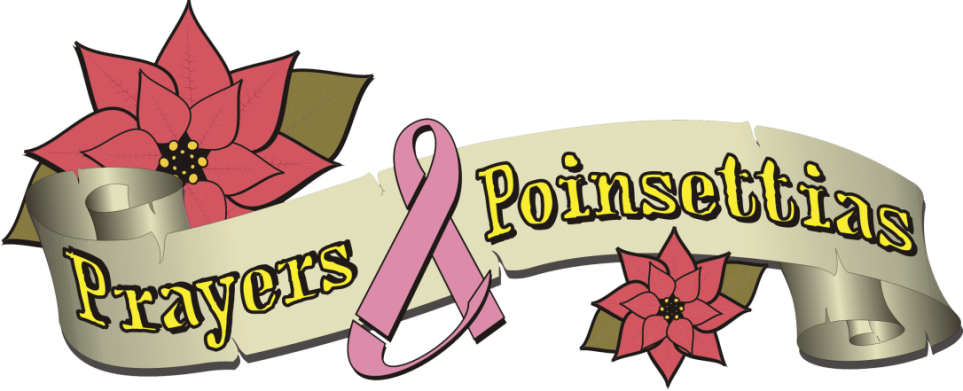 HOLIDAY POINSETTIA SALE“Our mission is to provide scholarship funds for children whose mothers are suffering with breast cancer.”Poinsettias are $22.00 per plant.  See the attached form for color availability and delivery/pick up information.  Please email us at prayersandpoinsettias@gmail.com or visit our website Prayersandpoinsettias.org for further information.Deadline for orders is Thursday, November 18th Orders of less than thirty must be picked up at one of our pick-up locations unless prior arrangements have been made.  Special orders of thirty or more will be   delivered to a location of the customer’s request within reason.  Upon ordering we will contact you with more detailed deliver/pickup information.  Prayers and Poinsettias is a 501(c)(3) approved charity.  Therefore, any purchase is tax exempt and can be used as a tax write off. Donations are also accepted.Name __________________________________________________________Email address   ____________________________________Phone ______________________________Pick up locations:  Boyertown Location, 220Stone Rd. Barto, Pa – Nov. 29th______Harleysville Location, 393 Sturgis Rd. Harleysville, Pa - Nov. 30th________Red # _____ White #_____ Pink # _____ Jingle Bell #_____ Ice Punch #_____   TOTAL # ______                                                                                                                         $22.00 each             TOTAL $_______  Plants are $22.00 a piece; please make checks payable to Prayers and Poinsettias or visit our website at Prayersandpoinsettias.org to order online. If you are mailing your order please send your check with a printed out copy of your order to: Prayers and Poinsettias, 220 Stone Rd., Barto, Pa 19504